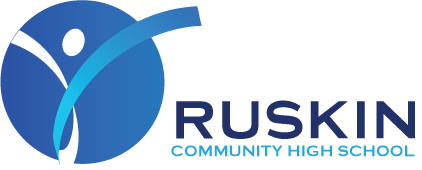 Assistant Headteacher (L11-L15)FULLTIME/PERMANENT CLOSING DATE: Friday 15th October, 2021 – 12 noonINTERVIEW DATES: Thursday 21st October & Friday 22nd October, 2021TO COMMENCE: 1st January 2022 Ruskin Community High School is seeking to appoint an inspirational and dynamic Assistant Headteachers who will support and lead key areas in the school.  We are seeking individuals who will inspire and motivate both staff and students and encourage all students to make excellent progress.  This is an excellent opportunity for an ambitious colleague to join us at a key point in our development.If you are an experienced leader already contributing to whole school development and improvement and are ready for a new challenge we would welcome an application.The successful candidate will:Be an enthusiastic positive team playerHave a clear vision, strong leadership and effective management skillsHave a commitment and passion to work with students with a wide and diverse range of needsEmbrace the school vision and embody our valuesBe an exemplarily practitionerWe are a popular and oversubscribed community school and staff are very proud of the community that we serve.  The can be shaped around existing strengths of our team but we would welcome applications from colleagues with strengths around:SEND and inclusion (SENCO work)Learning and Teaching / Assessment / Behaviour and PastoralIf you would like a tour or wider discussion around the role, please contact the school.  You can also visit our website.For an application pack and further details of this position visit the School Website at www.ruskinhighschool.co.uk or email recruitment@ruskin.cheshire.sch.ukApplication forms must be returned for the attention of Miss H Goodwin, School Business Manager.  It is acceptable to send applications via email to recruitment@ruskin.cheshire.sch.uk or by post to Ruskin Community High School, Ruskin Road, Crewe, CW2 7JT.Please note – CVs will not be accepted.Ruskin Community High School is an equal opportunities employer.  Our school is committed to safeguarding and promoting the welfare of children and expects all staff to share this commitment.  All posts are subject to enhanced DBS check, medical and references.Telephone enquiries about the post will be welcomed if applicants require any further information at any time on 01270 560514.The vacancy will close sooner if we receive a large number of applications.Please be advised that this post will also be advertised on CEC Website, Ruskin Website and internally.